PROYECTO 1.- DATOS DESCRIPTIVOSDENOMINACIÓN DEL PROYECTO:PAIS/ÁREA GEOGRÁFICA DONDE SE REALIZARÁ:LOCALIZACIÓN DEL PROYECTO:SECTOR/SUBSECTOR: Educación Salud Programas /políticas sobre población y salud reproductiva. Abastecimiento de agua y Saneamiento    Gobierno y sociedad civil.Otros servicios e infraestructuras sociales. Transporte y almacenamiento Generación y suministro de energía. Servicios bancarios y financieros Empresas y otros servicios Agricultura Silvicultura Industria Industrias extractivas Política y regulación comercial Actividades multisectoriales Ayuda suministro de bienes y ayuda general para programas. Ayuda humanitaria. Ayudas a refugiados en el país donante Otras. (Especificar)      DESTINATARIOS DEL PROYECTO Menores Mujer Población general Población del medio rural Colectivos en riesgo de exclusión Personas dependientes y/o discapacitadas y/o problemas asociados de salud. Infancia en situación de riesgo social Drogodependencias y/o otras adicciones sociales Colectivos en riesgo de exclusión social (indomiciliados, delincuencia...) Minorías étnicas Víctimas de violencia en el hogar Población inmigrante Otros. (Especificar)      Nº ESTIMADO DE BENEFICIARIOS  PERFIL DE LOS BENEFICIARIOS/USUARIOS (información relevante sobre edades, características económicas, culturales, sociales y demográficas...)Criterios de selección e inclusión de beneficiarios en el proyecto o servicio:Aspectos relacionados con el impacto en la igualdad de género.Integración de la perspectiva de género en el proyecto:Medidas concretas para promocionar el liderazgo de las mujeres en su comunidad:Indicadores de impacto de género (cuantificar): PLAZO EJECUCIÓN DEL PROYECTO:	-Fecha prevista de inicio: 		      .	-Fecha prevista de finalización: 		     .Cronograma y fases de ejecución del proyecto (si procede)     .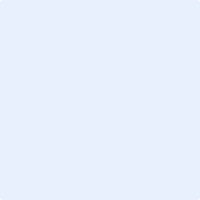 2.- ANTECEDENTES Y CONTEXTO Contexto geográfico, social, cultural, económico y político de la zona en la que se va a ejecutar el proyecto, proceso de identificación de  recursos similares o complementarios existentes en la zona:     .3.- JUSTIFICACIÓN Y ADECUACIÓN DE  NECESIDADES DEL COLECTIVO AL QUE VAN DIRIGIDA. Problema o necesidad que se pretende abordar. Situación de partida (linea base)     .4.- DESCRIPCIÓN DE LA ACTIVIDAD     .Complementariedad con otras actuaciones y/o proyectos de la Entidad Solicitante SI    En caso afirmativo descripción:       NO Integración del proyecto en planes de actuación de las Administraciones Públicas de la zona  SI     En caso afirmativo descripción:      NO5.- RECURSOS HUMANOS ASIGNADOS AL PROYECTOESPECIFICAR EL PERSONAL ASIGNADO AL PROYECTO. Describir puesto de trabajo, titulación exigida, así como funciones, y responsabilidades, lugar de origen y salario en Euros, indicando si el personal tiene experiencia previa o formación específica en proyectos de cooperación.6.- VIABILIDAD, SOSTENIBILIDAD y CIERRE DEL PROYECTOFactores Socio-culturalesGrado de implicación y motivación de los beneficiarios en las distintas fases del proyecto:      Grado de participación local en la concepción y ejecución del proyecto (diagnóstico participativo, participación de red social …):      Factores Socio-políticosAportación y apoyo de las autoridades locales:      .Cuestiones legales:      .Cartas de apoyo (compromiso) de las autoridades locales:  NO  SI (En caso afirmativo presentar copia)Factores TécnicosTecnologías utilizadas y adecuación al medio:      .Asistencia técnica necesaria:      .Factores MedioambientalesImpacto medioambiental del proyecto:      .Especificar medidas compensatorias contempladas:      .Estudios de impacto medioambiental:  NO SI (En caso afirmativo presentar copia)Factores Económicos-FinancierosGestión y procedencia de financiación del proyecto una vez concluida la financiación externa. Disponibilidad de recursos locales.      .Capacidad financiera, presupuestaria y de gestión de la Organización Local:      .Proceso de transferencia del proyecto. Propiedad de las infraestructuras, equipos, etc. adquiridos      .Análisis económico de viabilidad:      .Estudios de Mercado (en su caso) o de viabilidad del proyecto:  NO  SI (En caso afirmativo presentar copia)Factores de Riesgo     .Cierre del Proyecto en lo referido a gestión y liderazgo del proyecto.     .7.- SEGUIMIENTO Y EVALUACIÓN Estrategia de Intervención, Metodología, Seguimiento y Evaluación     .Seguimiento previsto durante la ejecución del proyecto:     .Evaluación prevista para el proyecto: ¿Está contemplada una evaluación externa?NO SI, (En caso afirmativo) indicar:       . Externa por entidad ajena a la solicitante o contraparte. (En caso de auditoria externa presentar en Anexo factura pro-forma) Interna por la entidad solicitante o contraparte.Criterios: 		     .Participantes: 	     .Metodología: 	     .Duración:		     .Seguimiento y acompañamiento previsto una vez finalizado el proyecto     .En       a    de       de     Fdo. El  Presidente y/o representante(Sello de la Entidad )BENEFICIARIOSTOTALMujeresHombresBeneficiarios Directos      personas      personas      personasBeneficiarios Indirectos      personas      personas      personasResultados esperadosActuacionesPERSONAL LOCALPERSONAL LOCALPERSONAL LOCALPERSONAL LOCALPERSONAL LOCALREMUNERADOREMUNERADOREMUNERADOREMUNERADOREMUNERADOTITULACIÓN y/o Experiencia (*)TITULACIÓN y/o Experiencia (*)Funciones asignadas y actuacionesSalario/mes en eurosMeses      €    m.      €    m.      €    m.      €    m.      €    m.      €    m.      €    m.      €    m.      €    m.      €    m.VOLUNTARIOVOLUNTARIOVOLUNTARIOVOLUNTARIOVOLUNTARIOTITULACIÓN y/o Experiencia (*)Funciones asignadas y actuacionesFunciones asignadas y actuacionesFunciones asignadas y actuacionesMeses    m.    m.    m.    m.PERSONAL EXPATRIADOPERSONAL EXPATRIADOPERSONAL EXPATRIADOPERSONAL EXPATRIADOREMUNERADOREMUNERADOREMUNERADOREMUNERADOTITULACIÓN y /o Experiencia (*)Funciones asignadas y actuacionesSalario/mes en eurosMeses      €    m.      €    m.      €    m.VOLUNTARIOVOLUNTARIOVOLUNTARIOVOLUNTARIOTITULACIÓN y/o Experiencia (*)Funciones asignadas y actuacionesFunciones asignadas y actuacionesMeses    m.    m.    m.VOLUNTARIO (sólo modalidad B)VOLUNTARIO (sólo modalidad B)VOLUNTARIO (sólo modalidad B)VOLUNTARIO (sólo modalidad B)TITULACIÓN y/o Experiencia (*)Funciones asignadas y actuacionesFunciones asignadas y actuacionesMeses    m.    m.Formación previa prevista (fechas previstas, contenidos, duración de la formación…)Procedimiento de captación y selección del voluntariado previsto (entidades colaboradoras, Fecha prevista, publicidad, método de selección…)Fecha prevista de la participación del voluntariado en el proyecto:      Formación previa prevista (fechas previstas, contenidos, duración de la formación…)Procedimiento de captación y selección del voluntariado previsto (entidades colaboradoras, Fecha prevista, publicidad, método de selección…)Fecha prevista de la participación del voluntariado en el proyecto:      Formación previa prevista (fechas previstas, contenidos, duración de la formación…)Procedimiento de captación y selección del voluntariado previsto (entidades colaboradoras, Fecha prevista, publicidad, método de selección…)Fecha prevista de la participación del voluntariado en el proyecto:      Formación previa prevista (fechas previstas, contenidos, duración de la formación…)Procedimiento de captación y selección del voluntariado previsto (entidades colaboradoras, Fecha prevista, publicidad, método de selección…)Fecha prevista de la participación del voluntariado en el proyecto:      PERSONAL DE  GESTIONARÁ EL PROYECTO EN SEDEPERSONAL DE  GESTIONARÁ EL PROYECTO EN SEDEPERSONAL DE  GESTIONARÁ EL PROYECTO EN SEDEPERSONAL DE  GESTIONARÁ EL PROYECTO EN SEDEREMUNERADOREMUNERADOREMUNERADOREMUNERADOTITULACIÓN y /o Experiencia (*)Funciones asignadas y actividadesSalario/mes en eurosMeses      €    m.      €    m.      €    m.VOLUNTARIOVOLUNTARIOVOLUNTARIOVOLUNTARIOTITULACIÓN y/o Experiencia (*)Funciones asignadas y actuacionesFunciones asignadas y actuacionesMeses    m.    m.    m.